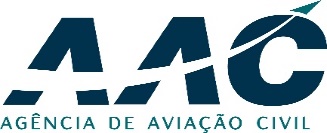 LISTA DE EXAMINADORES DE PILOTOS DESIGNADOS PELA AAC LIST OF DESIGNATED PILOT EXAMINERS BY THE AACCONTACTO DO EXAMINADOREXAMINER CONTACT DATA DE EMISSÃO DO CERTIFICADO DE DESIGNAÇÃOISSUE DATE OF THE DESIGNATION  CERTIFICATEDATA DE VALIDADE DO CERTIFICADO DE DESIGNAÇÃOVALIDITY  DATE OF THE DESIGNATION  CERTIFICATETIPOS DE EXAMES AUTORIZADOS A REALIZARTYPES OF EXAMES AUTHORIZED TO PERFORMFernando Ramos Quintana022/AAC/2021frq.pilot@gmail.com28/05/202131/05/2024Teste de Perícia para Emissão, Revalidação, Renovação da Qualificação de Tipo ATR 42/72 e Teste de Perícia para Emissão de Licença ATPSkill Test for Issue, Renewal, Re-issue ATR 42/72 Type Rating and Skill Test for Issue  ATP licenceVictor Hugo Almeida de CarvalhoVeiga008/AAC/2019Vic.veiga@gmail.com19/03/201918/02/2022Teste de Perícia para Emissão, Revalidação, Renovação da Qualificação de Tipo ATR 42/72 e B757/767 e Teste de Perícia para Emissão de Licença ATPSkill Test for Issue, Renewal, Re-issue ATR 42/72 and B757/767 Type Rating and Skill Test for Issue  ATP licenceCarlos Alberto Pires Silva046/AAC/2021Carlospires57@yahoo.com16/11/202116/11/2024Teste de Perícia para Emissão, Revalidação, Renovação da Qualificação de Tipo B757/767 e Teste de Perícia para Emissão de Licença ATPSkill Test for Issue, Renewal, Re-issue B757/767 Type Rating and Skill Test for Issue  ATP licenceJulian Thierry039/AAC/2021thierry.julian@atr-aircraft.com12/08/202112/08/2024Teste de Perícia para Emissão, Revalidação, Renovação da Qualificação de Tipo ATR 42/72 e Teste de Perícia para Emissão de Licença ATPSkill Test for Issue, Renewal, Re-issue ATR 42/72 Type Rating and Skill Test for Issue  ATP licenceMet-Evers Gwenael038/AAC/2021gwenael.met-evers@ atr-aircraft.com12/08/202112/08/2024Teste de Perícia para Emissão, Revalidação, Renovação da Qualificação de Tipo ATR 42/72 e Teste de Perícia para Emissão de Licença ATPSkill Test for Issue, Renewal, Re-issue ATR 42/72 Type Rating and Skill Test for Issue  ATP licenceMaria Sonia Campoy Sanz Orrio037/AAC/2021rruiz@ globaltrainingaviation.com14/07/202131/07/2024Teste de Perícia para Emissão, Revalidação, Renovação da Qualificação de Tipo ATR 42/72 e Teste de Perícia para Emissão de Licença ATPSkill Test for Issue, Renewal, Re-issue ATR 42/72 Type Rating and Skill Test for Issue  ATP licence